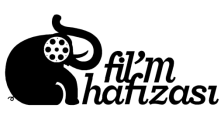 Basın Bülteni		Bu filmlerin tadı damağınızda kalacak! Fil’m Hafızası’ndanYemek ve Seks Tutkusunu Bir Araya GetirenYeni Bir Tematik Gece: “Aşçı, Fil, Hafızası ve Aşığı”Yemek ve seks! Her ikisi de hayatın en büyük hazlarından! Peki siz yeni deneyimleyeceğiniz lezzetli bir yemeği mi yoksa cinsel bir fanteziyi mi tercih ederdiniz? Sinemaseverlere bağımsız ve alternatif bir sinema içeriği sunan sosyal sinema platformu Fil’m Hafızası, yemek ve seks tutkusunun iç içe geçtiği kısa filmler ve eğlenceyle dolu yeni bir “Tematik Gece” düzenliyor. Fil’m Hafızası’nın, “hayattan haz almayı biliyorum” diyenleri buluşturacağı “Aşçı, Fil, Hafızası ve Aşığı”etkinliği 28 Mayıs Çarşamba akşamı saat 21.00’da Ortaköy Bloom’da gerçekleşecek.Birçok dünya devi marka için yemek ve yiyecekleri fotoğraflayan sanatçı Ahmet Ağaoğlu’nun ev sahipliğinde gerçekleşecek etkinlikte, misafirler, yemek tutkusu ve tutkuların harekete geçirdiği bambaşka duyguların filmlerdeki yansımasına tanık olurken, ödüllü yarışmalarla da farklı ve renkli bir deneyim yaşayacaklar. Karanlık Kutu ve 40 Haramiler fotoğrafçılarından Benek Özmez etkinlik boyunca hazzın her anını takip edip, sizler için ölümsüzleştirecek. Etkinliğin mekân sponsorluğunu Bloom, medya sponsorluğunu 2F Magazine, Beyogluin.com ve 10sayfa.com üstlenirken, Karaköy’ün yeni ortak çalışma ortamı Yazane geceye proje desteği sağlıyor.“Aşçı, Fil, Hafızası ve Aşığı” biletlerini Biletix web sitesinden, satış noktalarından ve etkinlik akşamı mekân girişinden temin edebilirsiniz. Bu özel etkinlik için biletler sınırlı sayıdadır. Bilet fiyatları oturmalı 25 TL, ayakta 15 TL'dir. Fil’m Hafızası Hakkında:Fil’m Hafızası, ülkemizde sinema algısını geliştirmek ve iyileştirmek hedefiyle faaliyet gösteren, alternatif sinema içeriği ile de ayrışan bağımsız bir platformdur. Ocak 2011’de küçük bir Facebook grubu olarak başlayan Fil’m Hafızası oluşumu, şu anda gönüllülük esasına dayalı 40’tan fazla çalışanı ile bağımsız bir sosyal sinema platformu olarak yoluna devam etmektedir. http://www.filmhafizasi.comhttps://facebook.com/filmhafizasihttps://twitter.com/filmhafizasiKISA FİLM SEÇKİSİSex with the Ex (2006)Leigh Richards / Avustralya / 7’Vincent ve Alessandra artık aşık değil. Vincent Allessandra’yı hayatından çıkarmak isterken, Alessandra bir çocuk istiyor. Zaman azalıyor, Alessandra istediğini almadan bir yere gitmeyecek. Vincent hala istediğini elde edebilir mi? Bir bodrum banyosunda, bir seks kara komedisi.Pass The Salt, Please (2011)Tatjana Najdanovic / ABD / 13'70'lerinde bir çift. Şarap eşliğinde başlayan klasik bir akşam yemeği. Peki, gündelik bir muhabbet şeklinde başlayan bu konuşma bir porno film senaryosunu andıran cümlelere dönüşürse?Sex and Breakfast (2012)Victoria Kasthan / ABD-Rusya / 17'Akıllı ve güzel bir blogger olan Anna, kocasının ona hiç ilgi göstermemesinden şikayetçidir. Bir gün yakışıklı genç bir adamla tanışır ve hayatı karmaşık bir hal almaya başlar.Mission Chinese (2012)Cole Schreiber & David Parker / ABD / 7'Sıradan bir Çin restoranında çalışan aşçı Tao, sanatını yemek yaparak insanlara ulaştırmaya çalışır. Bir gece müşterilerinin davranışlarına dayanamayacak duruma gelir ve yetenekleriyle bu durumu çözmeye çalışır.Next Floor (2008)Denis Villeneuve / Kanada / 11’Köhne bir binada bir masa etrafına toplanmış 11 soylu kişi bir ritüeli gerçekleştirircesine yemek yemektedir. Bir oda orkestrasının müziği eşliğinde hizmetkarların mütemadiyen envai çeşit yemek servis ettiği bu kişiler yemeye devam ettikçe masalarıyla beraber bir kat aşağıya düşmektedir.First Time (2010)Adam Wimpenny / İngiltere / 7’Karlar altındaki Londra'da şık bir otel odası. Seksi, sofistike bir kadın ve yakışıklı genç bir adam. Her şey mükemmel gelişiyor. Ta ki genç adam ilk seferi olduğunu itiraf edene kadar.Dinner and a Movie (2013)Ben Aston / İngiltere / 14’Bir yıl boyunca mektuplaşan Randy ve Crystal için buluşma günü gelmiştir. Hapisten çıktığı gün Crystal’ı karşılayan Randy hayatının aşkını bulduğuna inanmaktadır. Ama bu aşk macerası hiç de umduğu gibi gitmez.